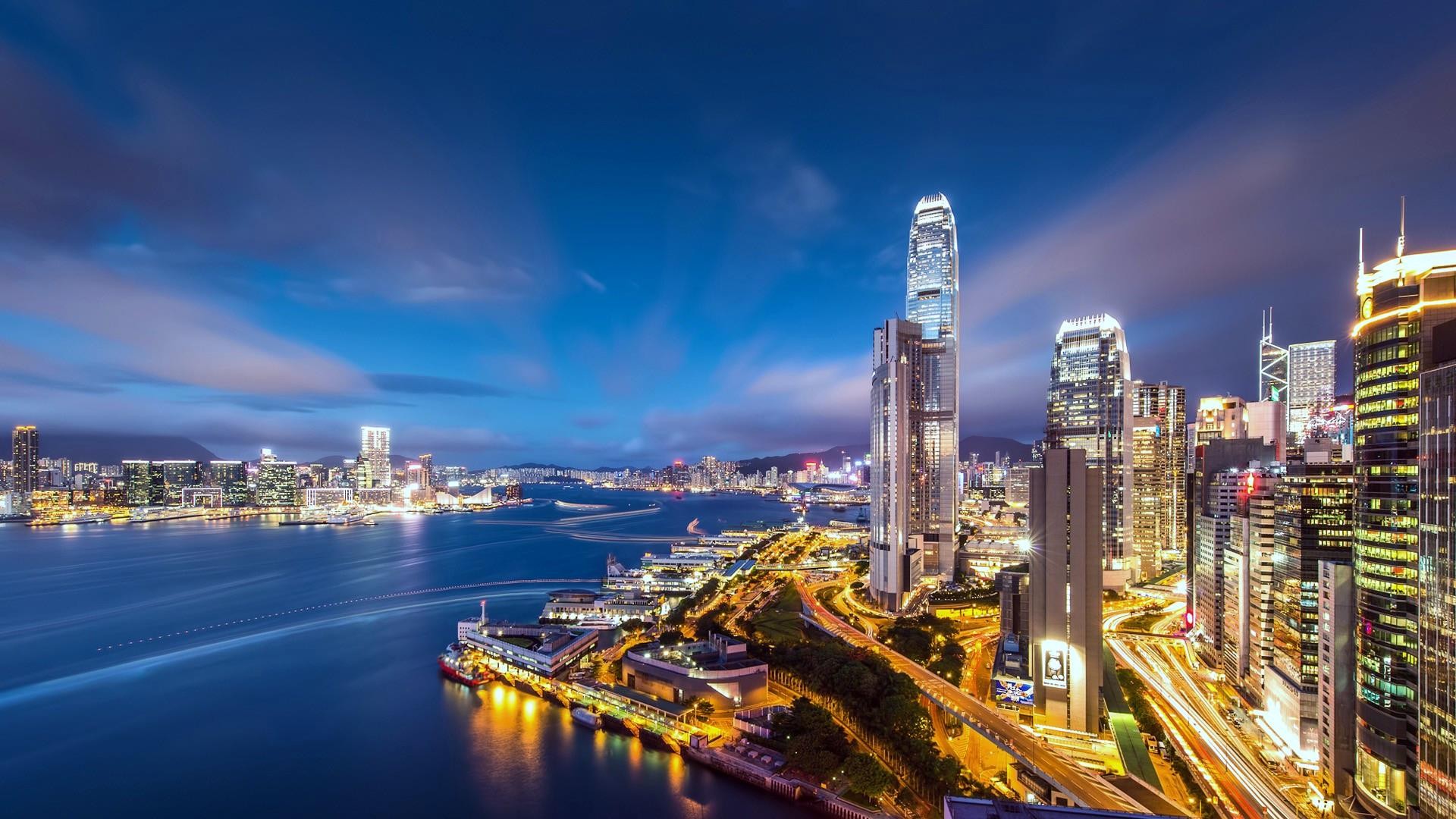 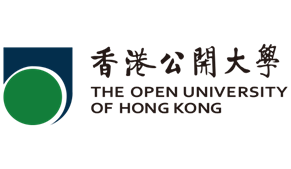 香港公开大学工商管理硕士（MBA）MASTER OF BUSINESS ADMINISTRATION OF THE OPEN UNIVERSITY OF HONG KONG开阔国际视野	落地本土实践	紧贴高管需求	理论融合实战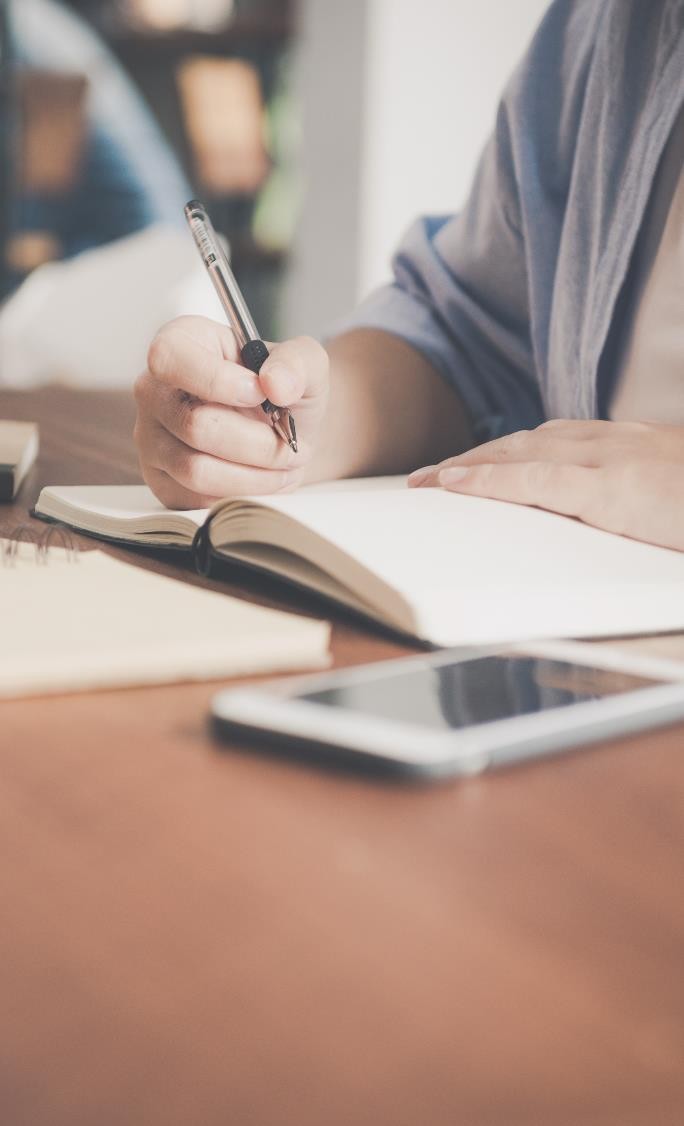 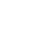 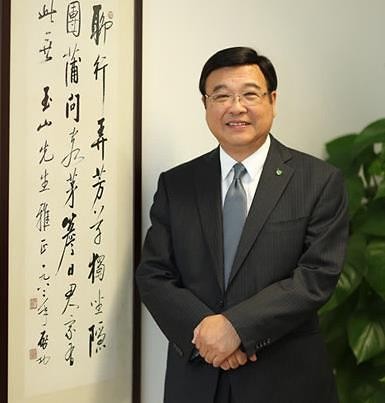 MBA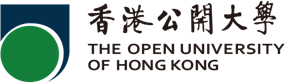 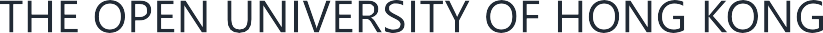 香港公开大学是由香港政府于1989年创办的一所公立大学，享有香港政府授予的学术自我评审资格，是香港政府准许颁授学位的高等院校之一， 提供全日制本科、研究生学位课程。香港公开大学现任校监是香港特别行 政区行政长官林郑月娥女士，现任校长黄玉山教授。香港公开大学秉承公正、诚信、坚毅和创新等核心价值，采用先进的教学方法和教育科技，为同学们提供世界级的优质教育。目前香港公开大学大约有10000名学生修读全日制本科及研究生课程，以及9000名学生修读在职课程。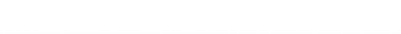 MBA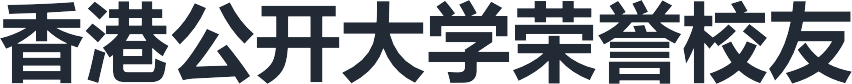 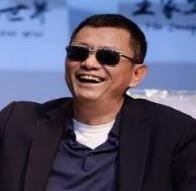 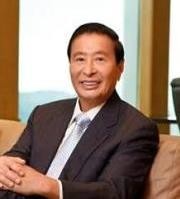 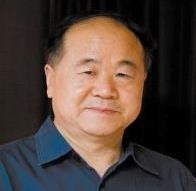 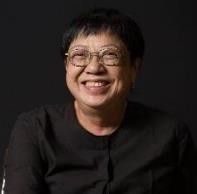 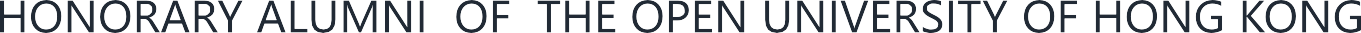 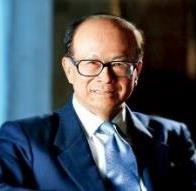 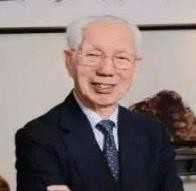 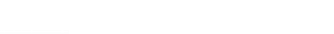 MBA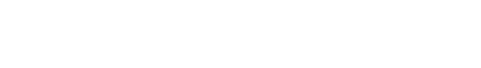 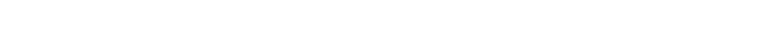 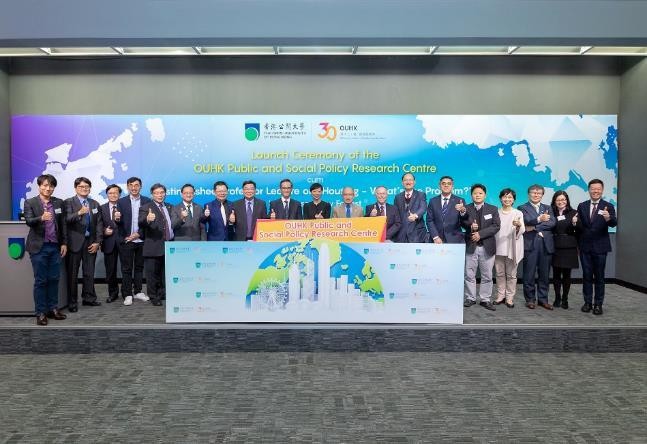 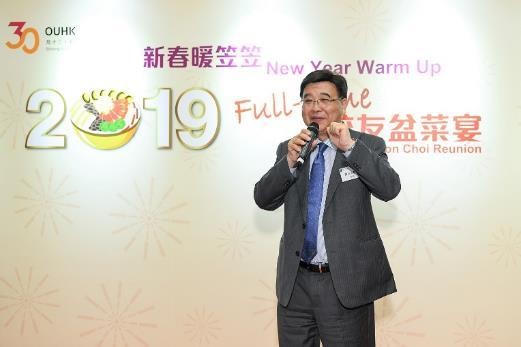 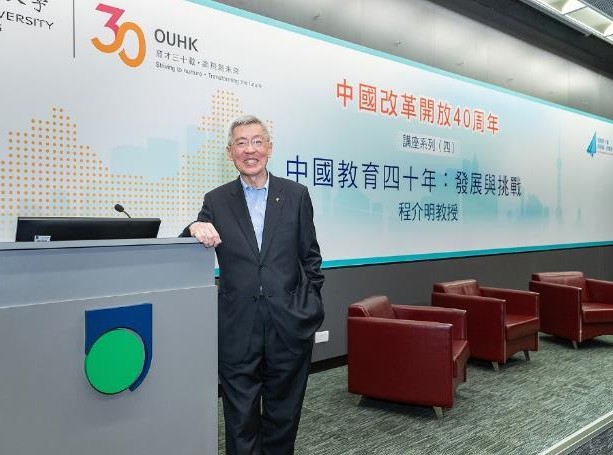 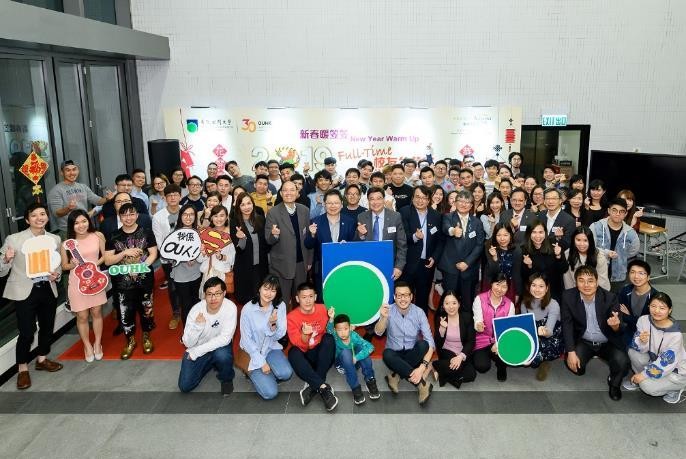 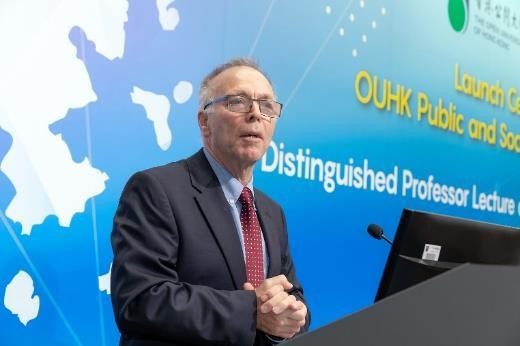 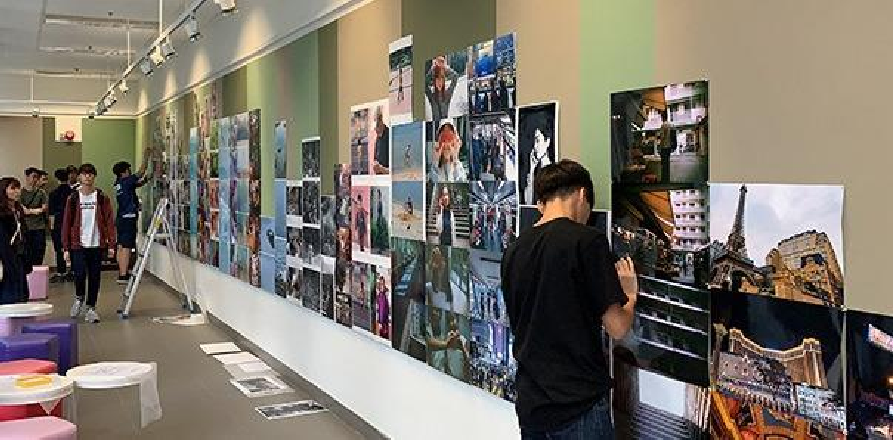 香港公开大学工商管理硕士(MBA)课程为大型企业中 高层管理者以及中小企业主量身定制，全面构建高层 管理者的经营管理方法论，为拥有多年丰富工作经历 的管理者提供再学习、再提升、再突破的高层次深造 机会。独特的SCITAE课程体系，通过自我剖析、知识梳理、 应用启迪、领导艺术、视野开拓和特别辅修六大模块的有机结合，赋予香港公开大学MBA紧贴高管需求的 强大能量，全面培养兼具国际化和本土化管理思维的高级管理人才。MBA企业高管和企业主的智慧之选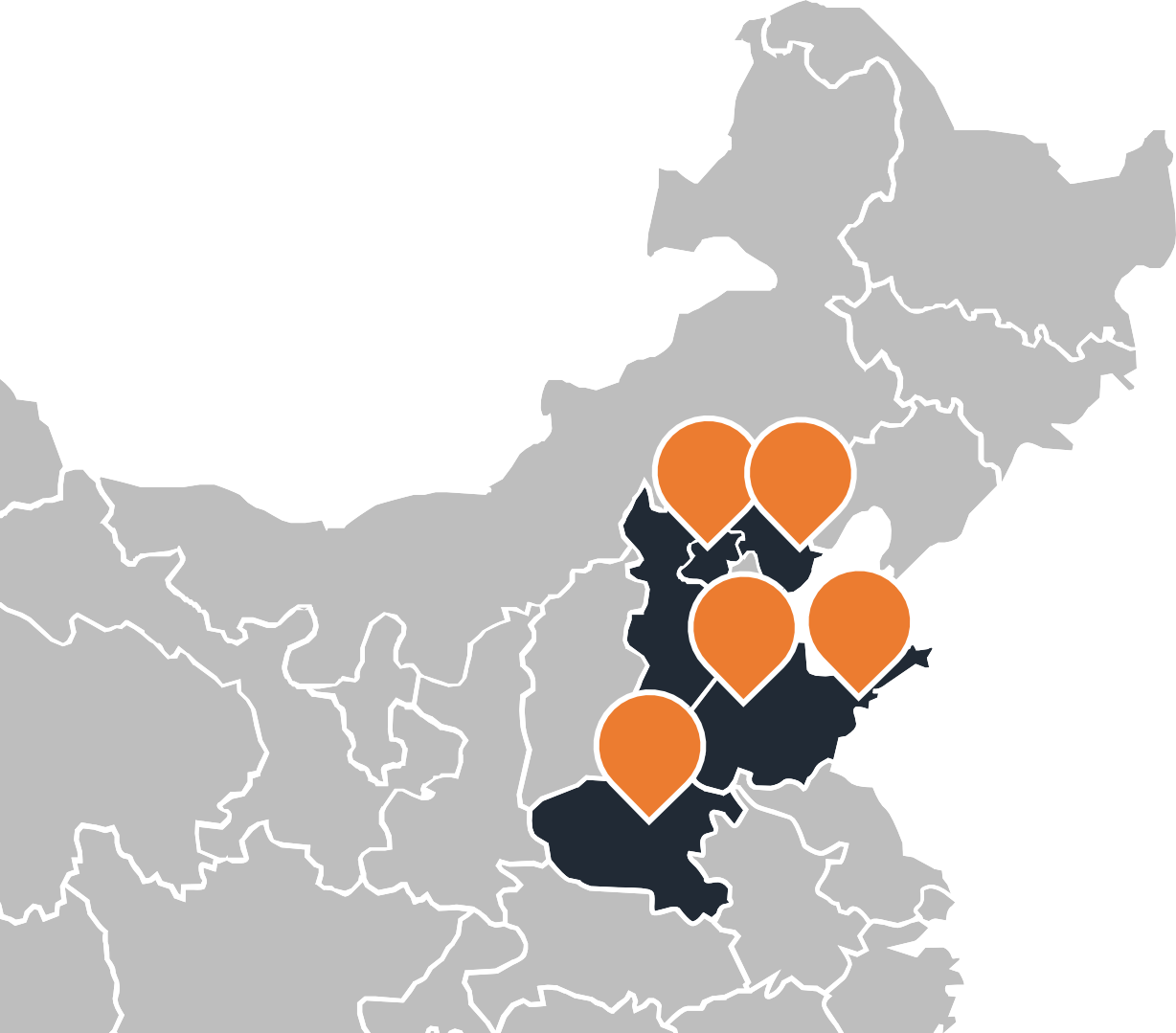      首创SCITAE课程体系，准EMBA课程配置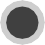 系统、实战，紧贴高管学习需求       英式案例教学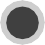 汇聚境内外N大名校顶级师资联袂授课600+精英校友跨地域、跨行业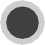 广泛交流学习、携手成长共赢资格审查+面试入学香港公办高校，摆脱国考桎梏毕业获颁全球认可工商管理硕士学位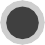 青岛、北京、天津、济南、郑州五地开班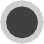 一地入学，多地校友MBA 课程体系Self-analysis自我剖析历经风雨后总会有太多改变，在这里找到隐藏在表象下真实的自己，为更好的提升自我找准方向，扬长补短。Combing of knowledge知识梳理在战略、人力、市场、财务等企业经营 管理核心课程中系统梳理综合管理知识， 形成自己的知识体系。SCITAE®课程体系The art of leadership领导艺术夯实知识体系的同时，洞悉人性本质、领会团队精神、探究领导艺术，从管理员工行为到凝聚团队意志，追求管理者到领导者的蜕变，成就非凡领袖。A broader field of vision视野开拓通过不定期举办的各种专题讲座和香港访学，靠近知识前沿，无缝对接国际，感知时代风向。Inspired by theory application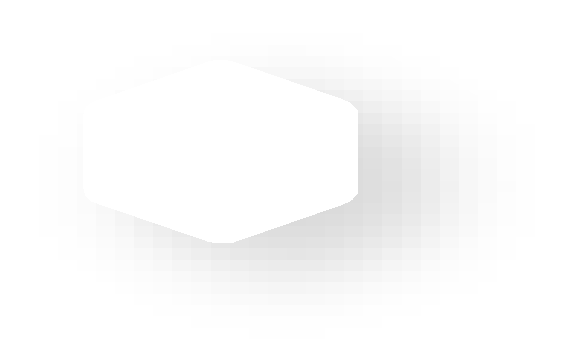 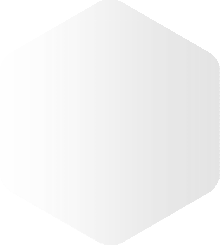 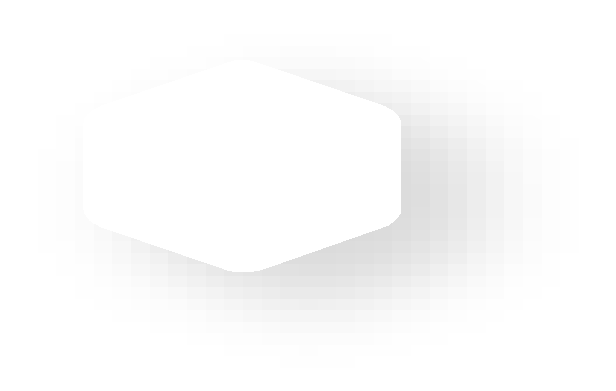 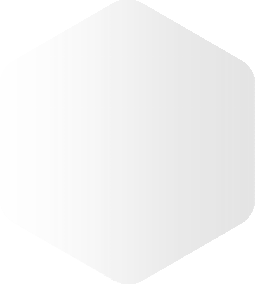 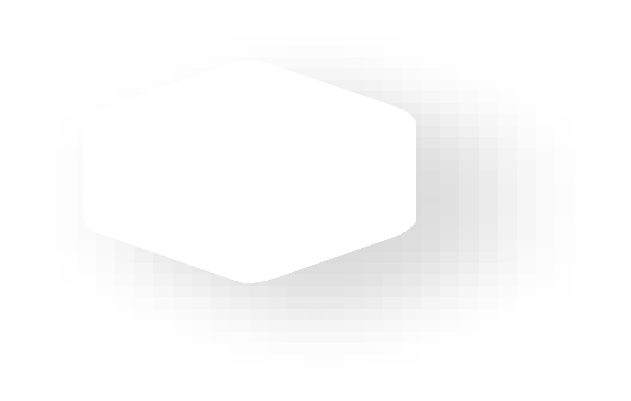 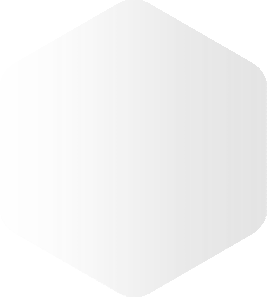 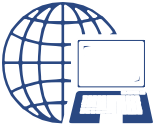 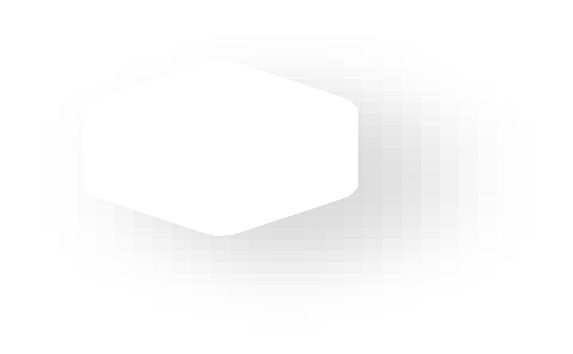 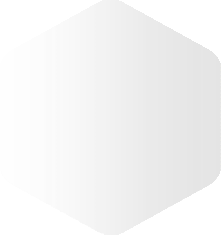 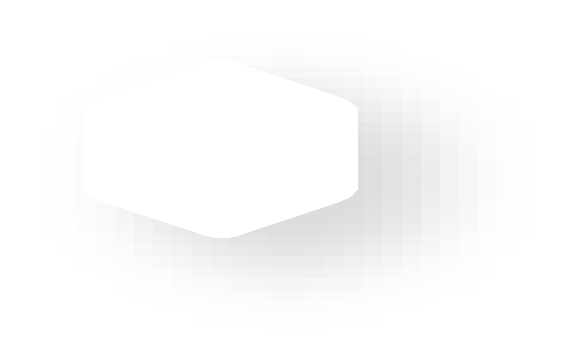 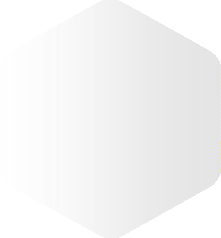 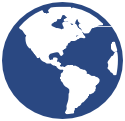 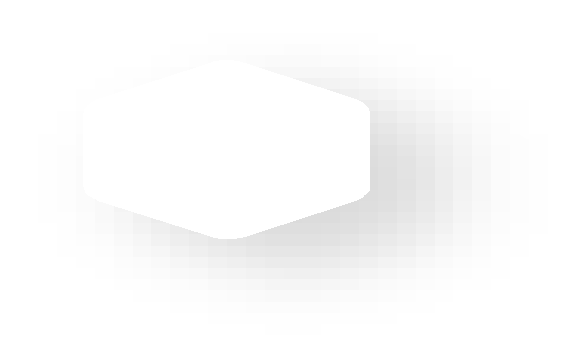 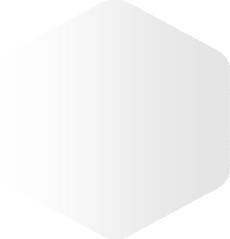 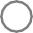 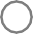 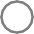 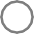 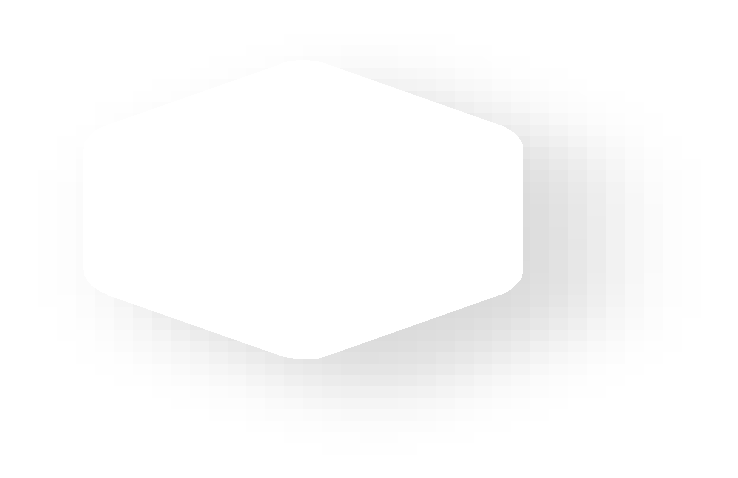 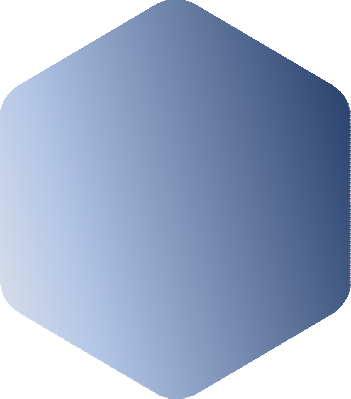 应用启迪通过专题研究、经营沙盘模拟、企业实景教学将理论知识落地实践，在碰撞中启发思维，在应用中探索方向，学以致用，积累经营智慧。Extraordinary study特别辅修特别享受文泰商学院在六地开设的各类课程辅修（入学四年内免费），超值体验，让学习价值倍增。MBA SCITAE课程体系详解MBA 2021级春季班学习时间轴跨两学期课程：《财务管理》、 领导艺术选修课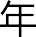 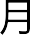 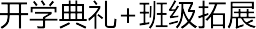 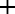 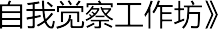 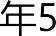 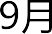 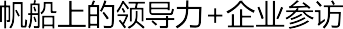 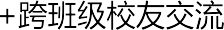 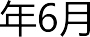 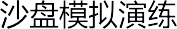 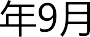 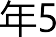 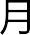 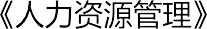 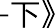 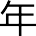 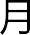 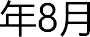 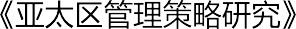 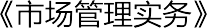 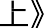 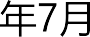 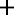 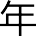 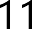 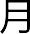 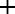 注：1）四门主题选修课2个学期循环一次，同学可根据学习需求选修； 2）移动课堂、专题讲座根据实际学习安排穿插在学习过程之中； 3）从入学到毕业两年，所有学员可享受免费跨院校跨专业辅修；	4）课程体系各个学习环节的具体时间以实际安排为准。MBA 2021级秋季班学习时间轴跨两学期课程：《财务管理》、 领导艺术选修课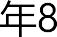 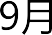 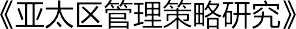 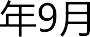 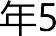 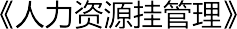 注：1）四门主题选修课2个学期循环一次，同学可根据学习需求选修； 2）移动课堂、专题讲座根据实际学习安排穿插在学习过程之中； 3）从入学到毕业两年，所有学员可享受免费跨院校跨专业辅修；	4）课程体系各个学习环节的具体时间以实际安排为准。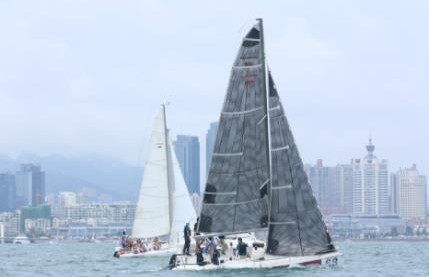 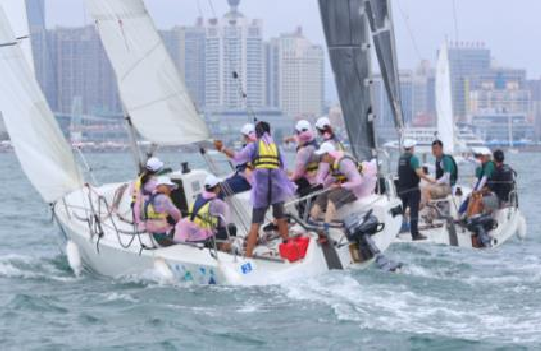 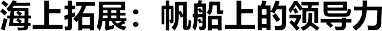 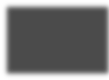 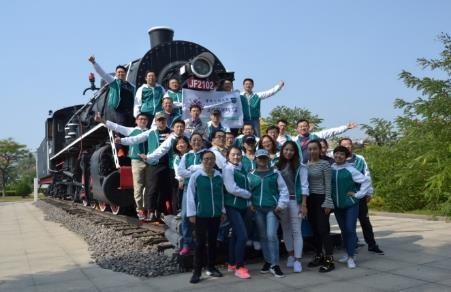 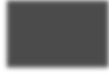 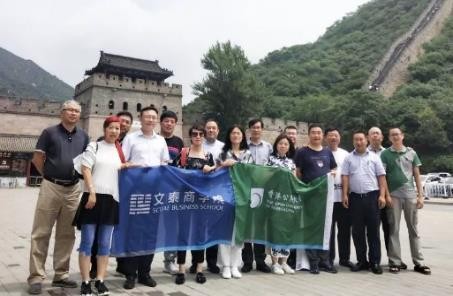 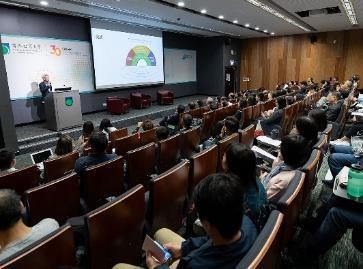 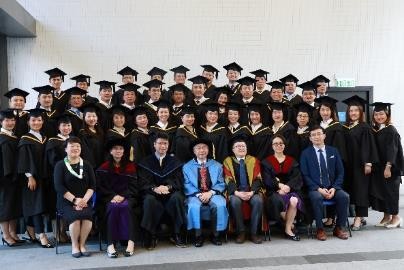 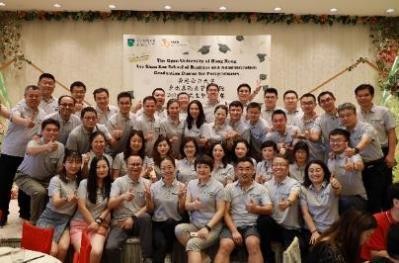 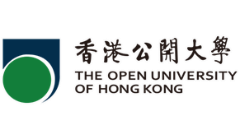 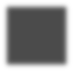 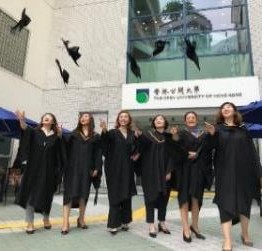 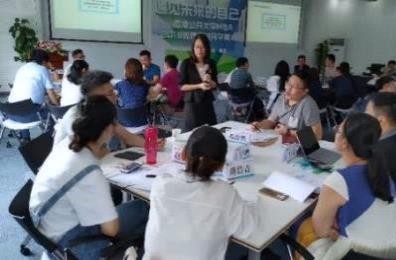 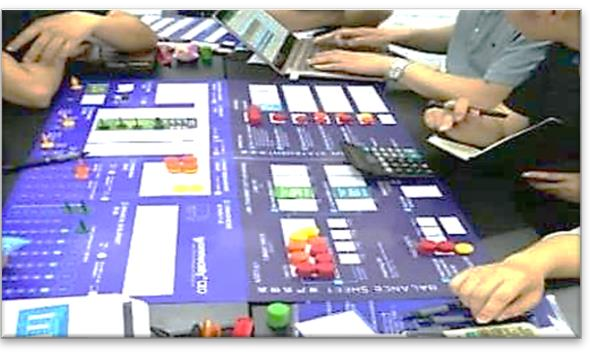 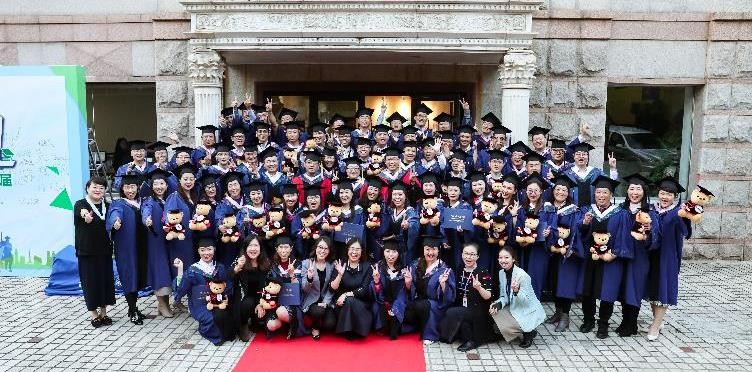 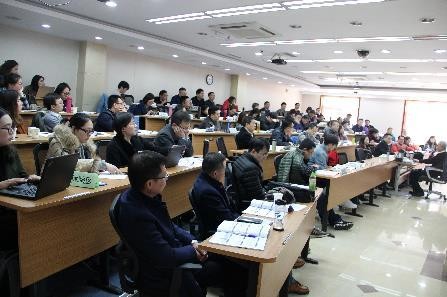 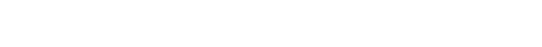 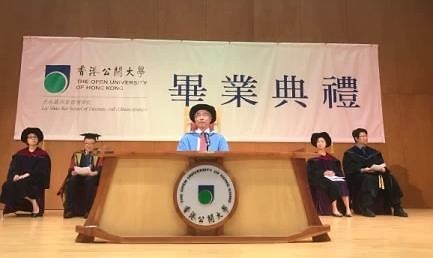 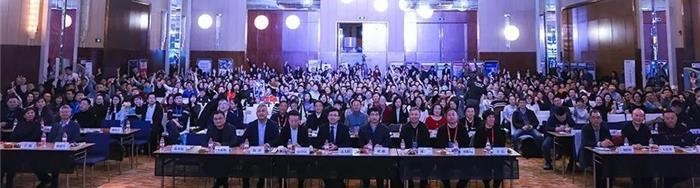 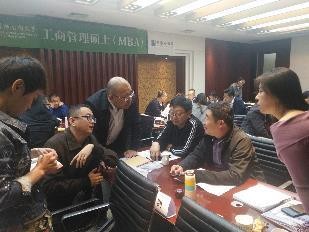 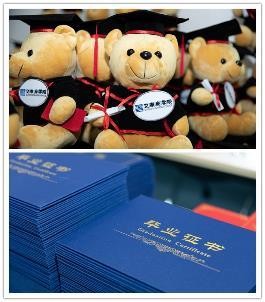 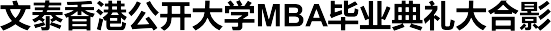 自我觉察工作坊长城公社移动课堂决战沙场：企业经营模拟中车移动课堂课堂一角小组讨论MBA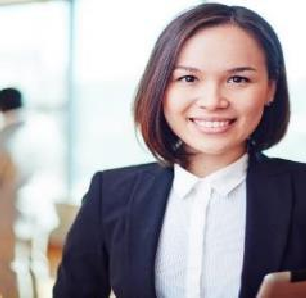 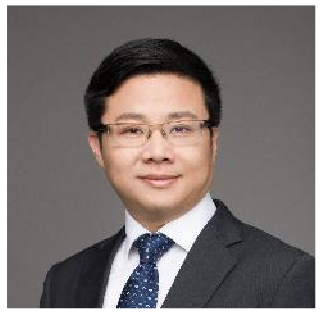 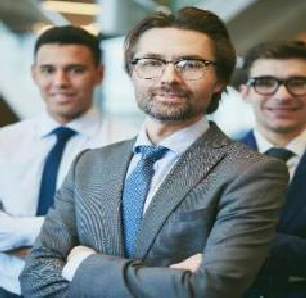 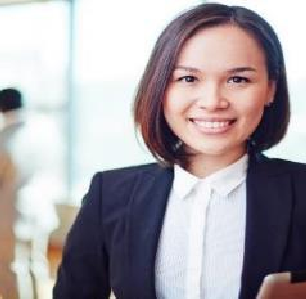 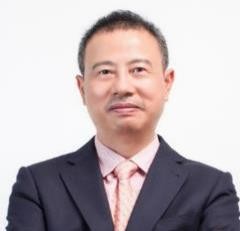 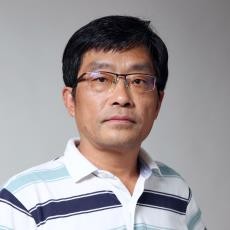 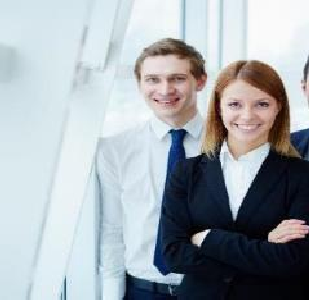 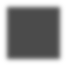 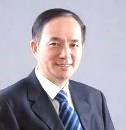 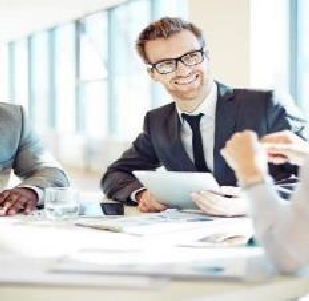 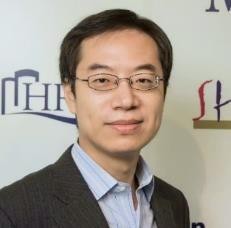 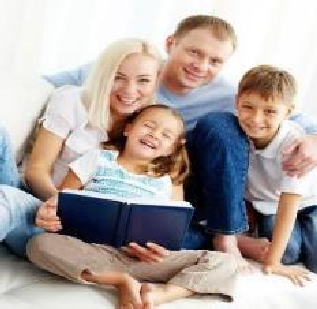 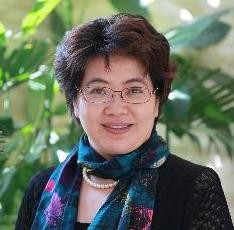 汇聚境内外名校EMBA师资联袂授课香港公开大学MBA授课导师聘请境内外各大名校的EMBA师资，采用英式案例教学，为学员提供高水平的管理课程，成就香港公开大学MBA准EMBA水平的高能课堂。MBA 境内外名校EMBA师资联袂授课吉林大学管理学院教授、博士生导师同济大学经济与管理学院教授、博士生导师中国人民大学商学院教授、博士生导师吉林大学管理学院教授、博士生导师中国人民大学劳动人事学院教授、博士生导师西安交通大学管理学院教授、博士生导师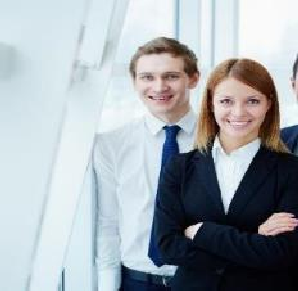 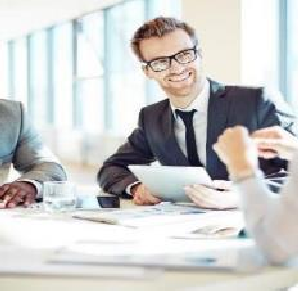 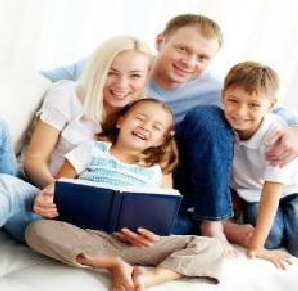 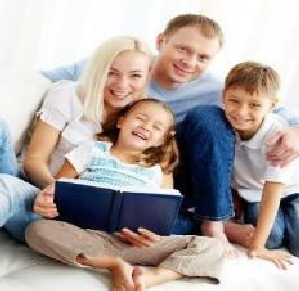 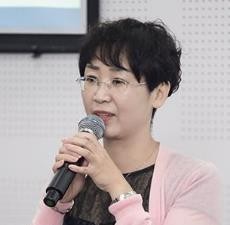 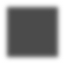 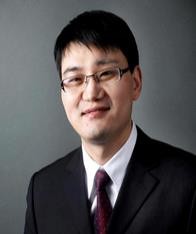 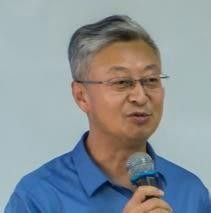 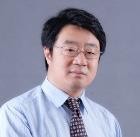 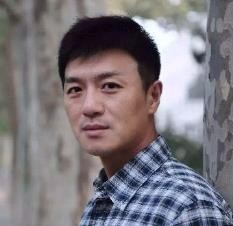 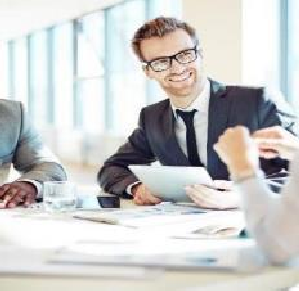 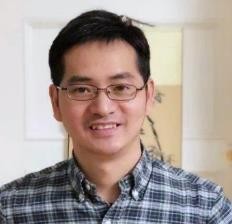 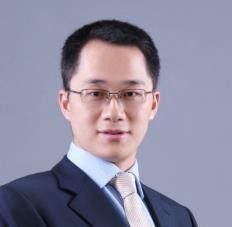 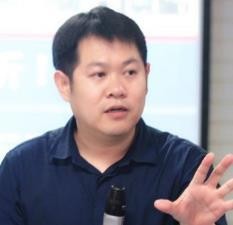 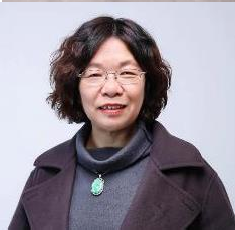 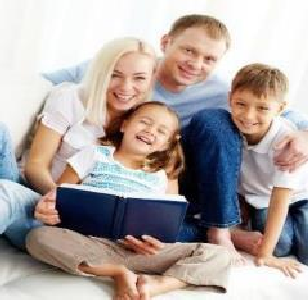 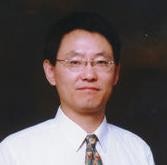 西安交通大学管理学院教授、博士生导师中国人民大学商学院副教授、博士生导师山东大学管理学院副教授山东大学管理学院副教授MBA精英校友，携手共赢各行业精英学员汇聚，600+校友跨地域跨行业学习交流、共赢发展班级学员平均年龄38-40岁平均工作年限15年78%企业高管占比其他5%外企教育医疗6%信息技术12%交运物流6%文化传媒其他8%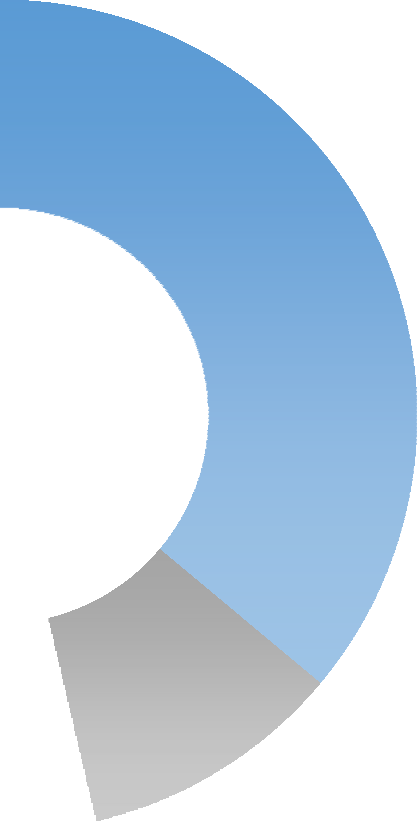 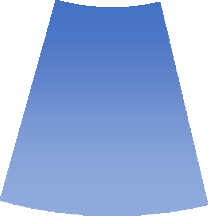 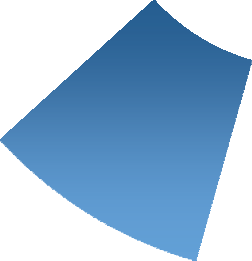 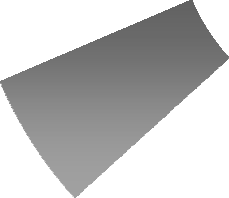 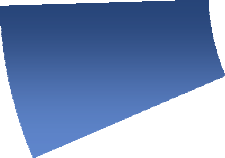 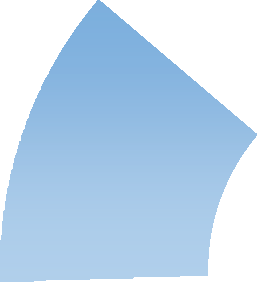 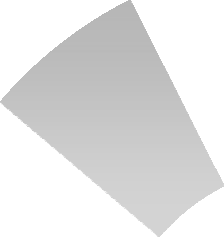 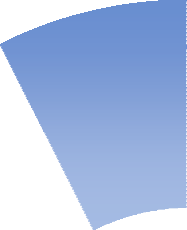 学员行业分布制造业36%  10年	平均管理经验26%国企13%学员企业	民企性质56%5% 商贸服务9%地产业8%金融业10%张玉明	2017级春季青岛班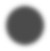 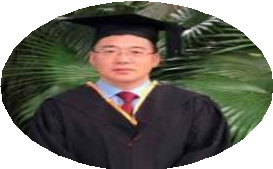 固瑞特（青岛）复合材料有限公司 总经理学习的过程中可以把课堂所学应用到实际工作中，教学相长，理论实践互为补充，学以致用，收获很大。    MBA秦晓娜 2018级秋季青岛班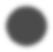 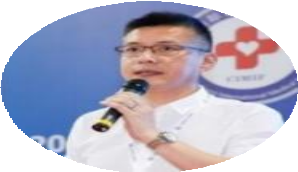 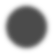 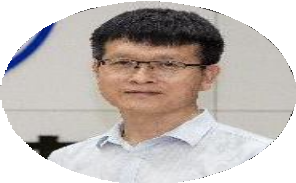 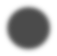 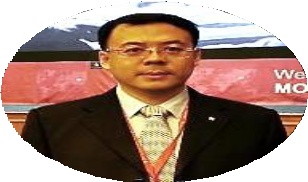 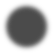 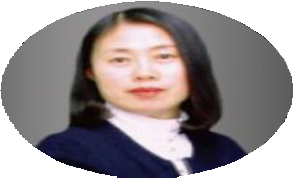 歌尔集团党委工会 副主席校友风采张开翼 2018级秋季青岛班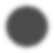 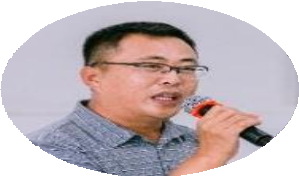 山东佳速国际物流有限公司 总经理在长期的管理工作中，累积了太多的管理问题。是否可以从学习中得到答案？这是我走入文泰就读港公大MBA的初心。幸运的是，我认为我做了最正确的选择。孙伟国 2019级秋季青岛班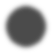 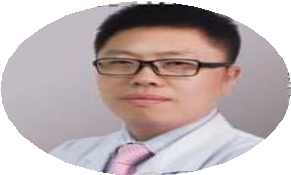 中美海吉亚医疗集团 安丘海吉亚医院院长专业上我是高手，在管理上只是个懵懂小学生，从转变到蜕变，在这里通过高人指点有种“守得云开见红日，拨开云雾见明月”的通透感。魏萍 2020级春季青岛班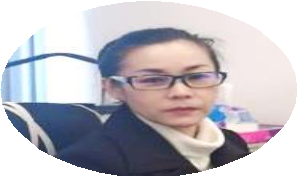 嘉萱（天津）企业管理咨询服务有限公司 总经理有幸结识文泰，进入港公大学习，让我们快节奏的工作、忙碌的生活有了歇息和充电的机会！授课中老师真实的案例和精湛的理论阐述，给了我强烈的感染和深深的理论引领，让我感受着新思潮、新理念的激荡，使我受益匪浅！不登高山，不知天之阔也，知遇港公大，方知卓越也，视野与平台互通共建，理论与实际深度融合，成长因自信坚定而有力量，诗和远方，你我共往。于卓民 2018级春季北京班广州卓悦医药管理集团 董事长通过在香港公开大学课程的回炉深造，课堂上的交流与碰撞， 我不断的进行自我反思并在实际管理工作中学以致用。于学辉 2019级春季济南班山东省企业经营管理学会 会长在文泰，如沐春，班主任和蔼可亲，授课老师专业严谨，课程设置结构合理，既体会到香港公开大学的开放治学，也再次温习了作为学生的快乐，最重要的是收获了同学间真挚的友情！港公大，正确的选择！马怀强 2018级春季青岛班中铁二十局集团第四工程有限公司 总会计师作为一名管理者，MBA是必修课程。香港公开大学MBA的英式教育，案例丰富，互动情景众多，对修炼系统思维，增加实战经验帮助很大。港公大，期待遇见“同质”的你。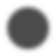 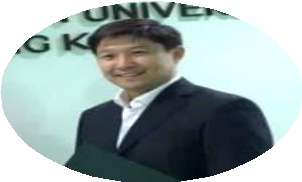 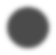 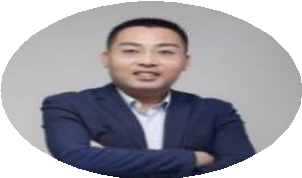 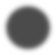 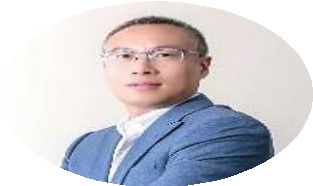 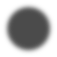 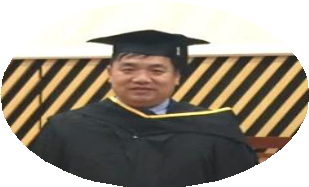 杨永涛 2018级秋季青岛班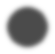 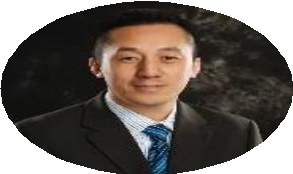 烟台中集来福士海洋工程有限公司 模块事业部总经理港工大两年的学习，最大的收获是结识了各位老师和同学，他们的分享，让我思考更深，眼界更宽。未来的学习，要会学， 善用，勤思考。秦鹏 2019级秋季青岛班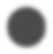 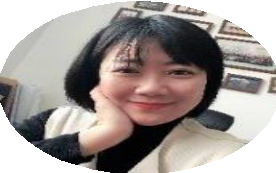 卓企文化传媒有限公司 副总裁山东咕果信息技术有限公司 总经理作为一个带着11个月的小拖油瓶的宝妈，工作生活、学习全部交织在一起，虽然辛苦但非常充实，很荣幸当选了班委，看着班级一点点在丰富和完善，内心充满成就感和喜悦。高峰 2018级春季北京班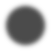 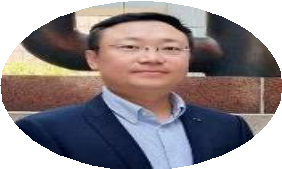 中国管理科学研究院商学院副院长国际经贸合作促进中心主任龙泽慧丰农业科技有限公司 董事长同学之间的深厚友谊让我倍感温暖，浓厚的学习氛围激发了心底的进取能量，香港公开大学MBA带给我人生又一次重大转折， 让我在不惑之年收获了一份美满。郎许梅 2018级春季青岛班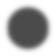 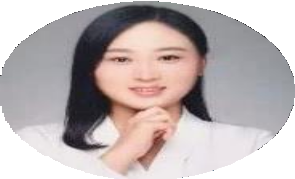 青岛大数华创科技有限公司 总经理系统、实用、先进的课程设计配合资源的接入，搭建起了帮助 大家不断成长的平台和思想理念进步的通道。通过两年的学习， 我的思维开阔了很多，也从理论上系统性的梳理了管理知识， 个人和企业共同得到提升。MBA	校友风采鲍一 2015级秋季青岛班青岛海信日立空调系统有限公司 海外事业部总经理香港公开大学的教学思路、课程设计对学员学习的引导作用非常突出，潜移默化中理解了课程知识。吉连昌 2017级秋季青岛班青岛恒沣田园地产营销有限公司 董事长在香港公开大学MBA学习结识了一群志同道合的同学，在众多富有实战经验的导师教导下受益匪浅，直接帮到了我去经营企业。李筠伟 2013级秋季郑州班登封电厂集团有限公司 人力资源部部长虽然学习过程是痛苦的，也遇到过各种困难，但毕业后结合公司改革实践时发现，在工作中运用起来如此便捷。张舰 2019级秋季北京班唐山云骢房地产开发有限公司 总经理很激动成为香港公开大学MBA同学的一员，开学后同学们开放的交流和老师实战的课程，让我相信两年的学习一定收获满满。热爱生活和学习的我也一定会因为有在港公大的一段美妙旅程而绽放！MBA文泰班级合辑2016-2019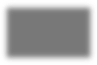 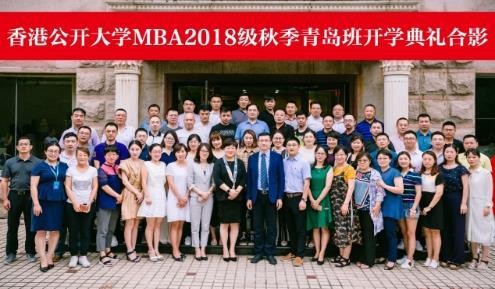 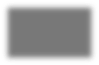 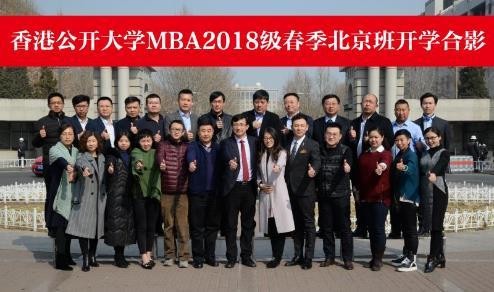 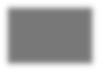 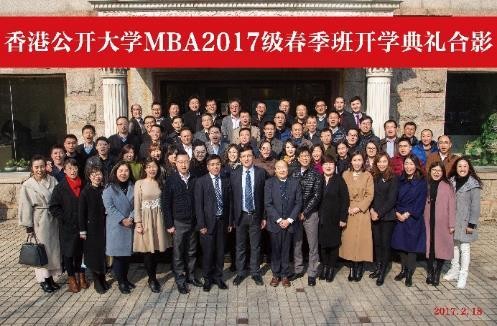 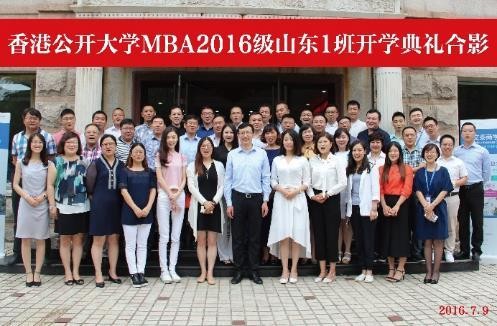 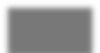 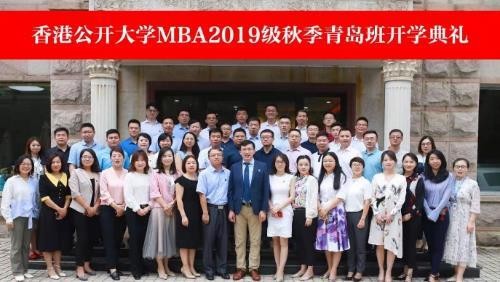 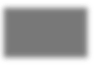 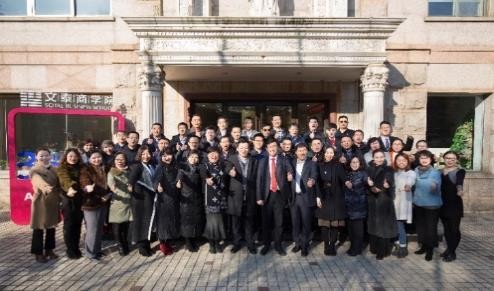 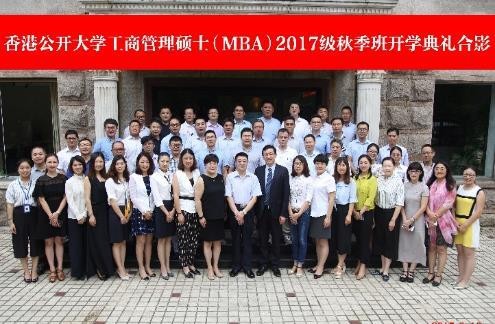 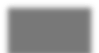 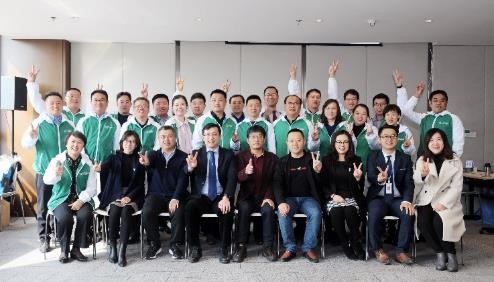 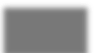 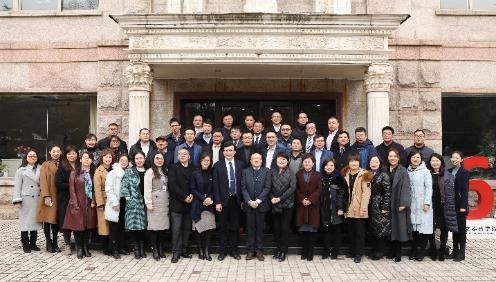 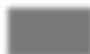 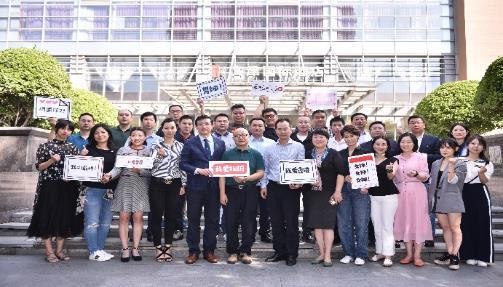 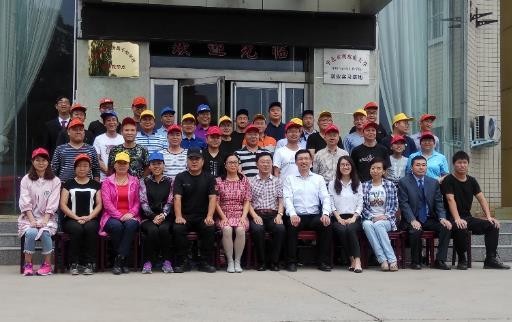 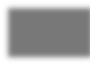 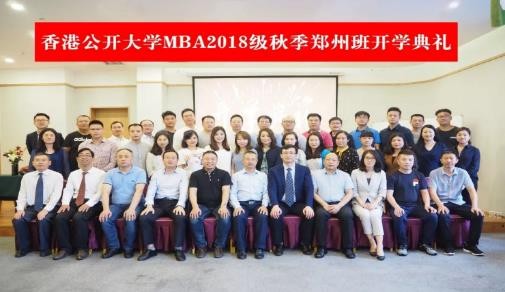 香港公开大学MBA2018级春季青岛班开学典礼合影	香港公开大学MBA2018级秋季郑州班开学典礼合影香港公开大学MBA2019级秋季北京班开学典礼合影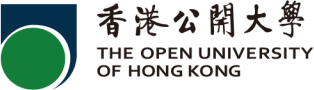 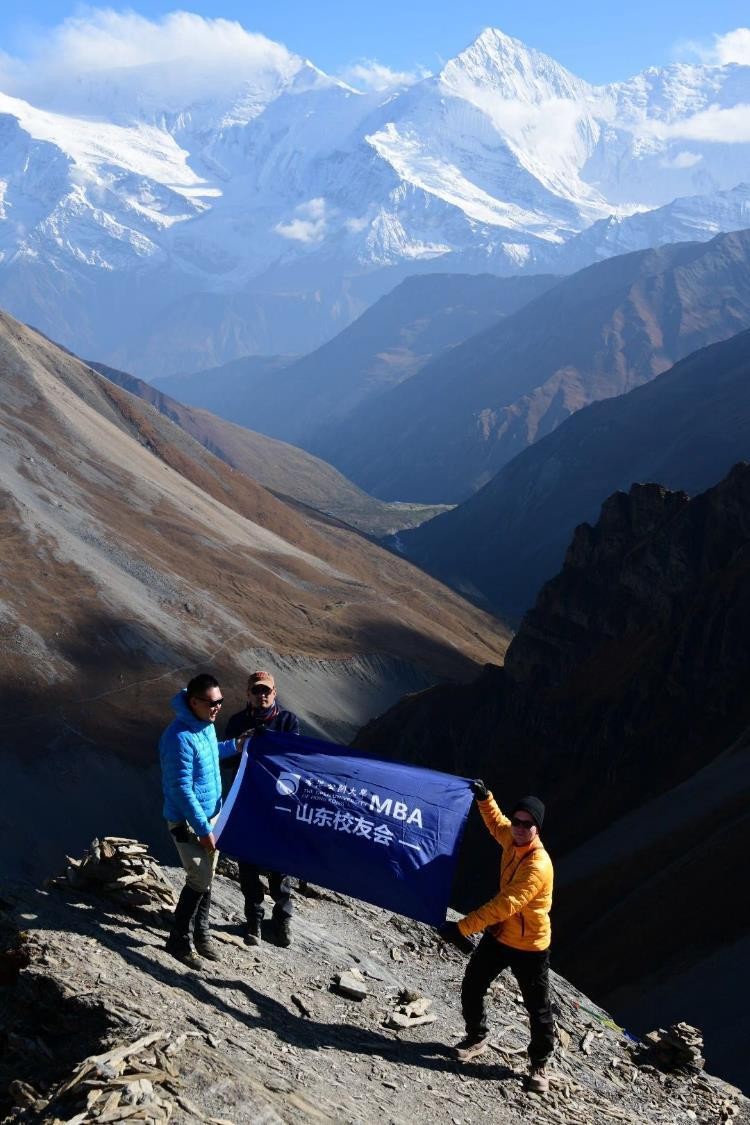 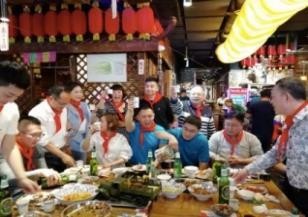 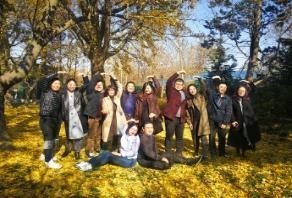 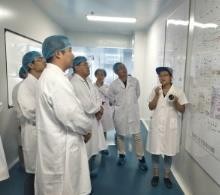 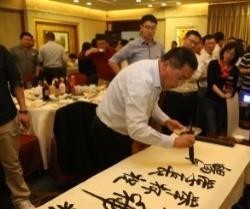 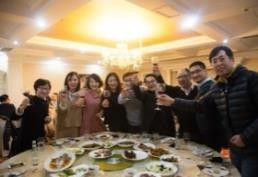 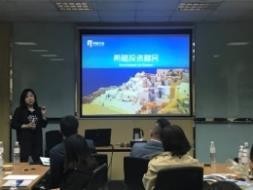 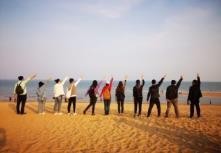 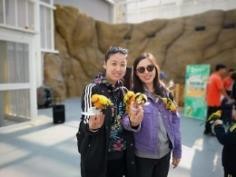 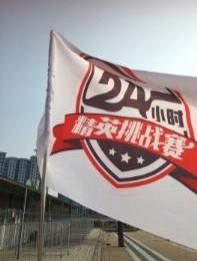 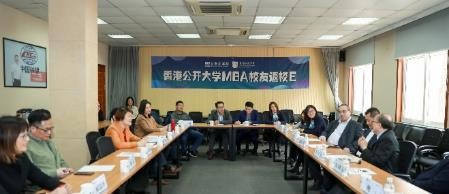 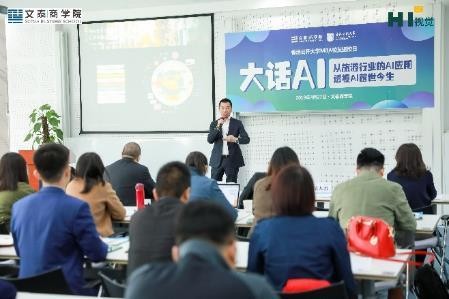 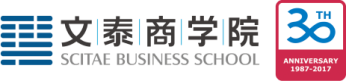 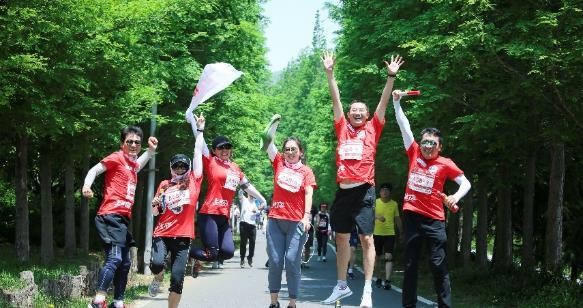 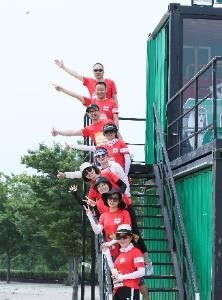 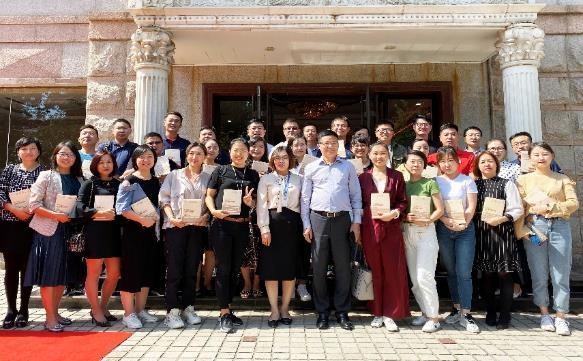 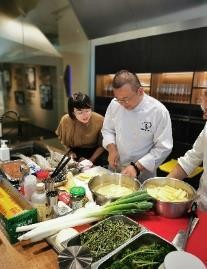 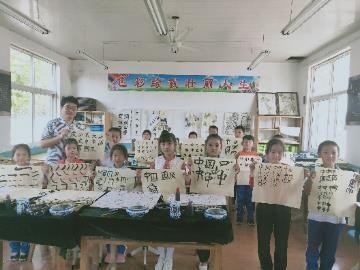 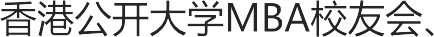 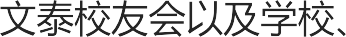 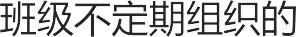 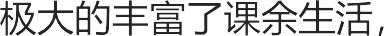 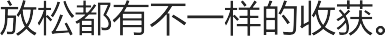 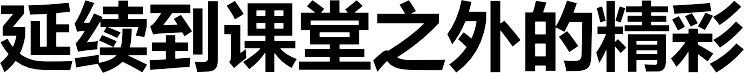 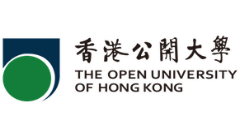 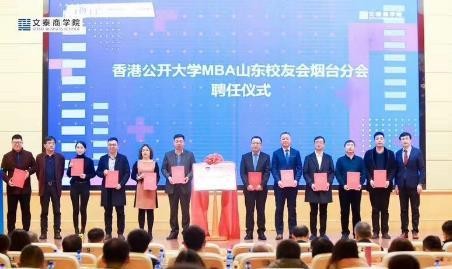 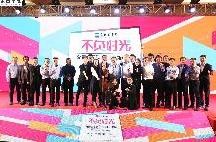 MBA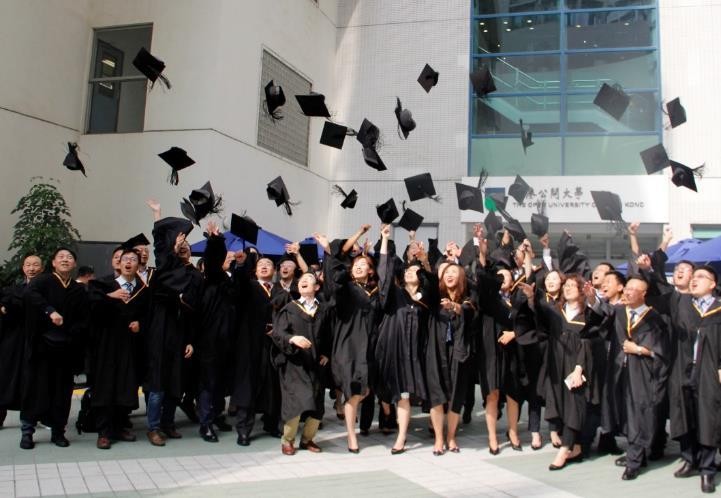 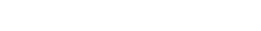 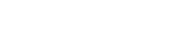 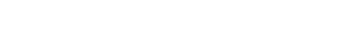 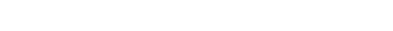 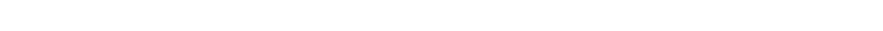 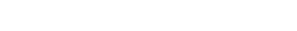 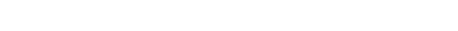 资格审查面试入学，无须国考毕业获颁全球认可工商管理硕士毕业证书MBA毕业证书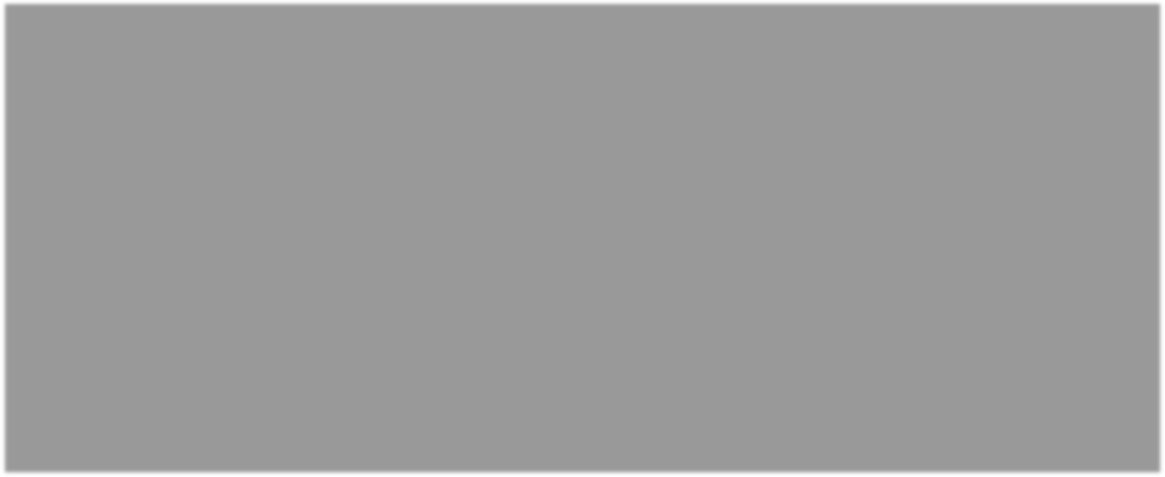 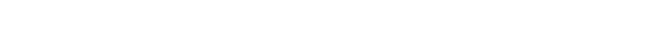 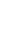 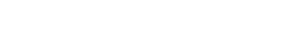 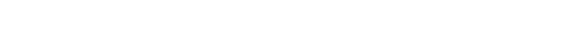 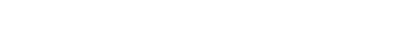 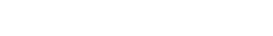 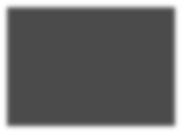 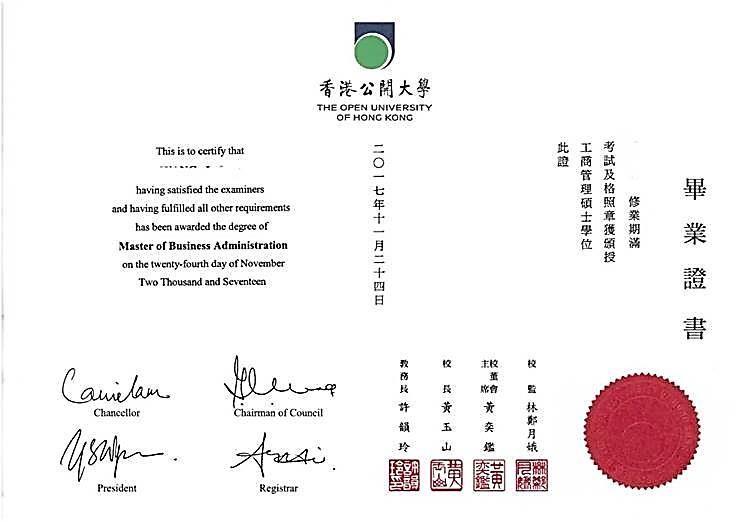 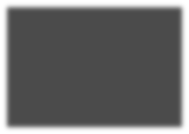 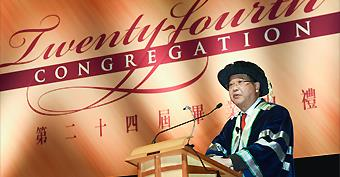 △香港公开大学工商管理硕士毕业证书样本 教育部网站：拥有学士或学士以上学位授予权的香港高等学校名单 教育部网站：内地与香港关于相互承认高等教育学位证书的备忘录（点击可查看文件详情）MBA报读指南适读对象有一定管理工作经验，渴望学习提升的大型企业中高层管理者、中小企业经营者。报考条件专科毕业，十年以上管理工作经验可申请；本科毕业，三年以上管理工作经验可申请。授课方式面授课每月1-2个周末，双休日上课2天；在线学习、海上拓展、移动课堂等穿插其中。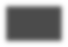 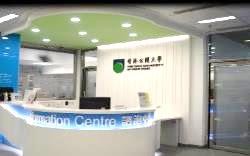 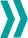 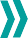 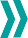 报考流程在线申请	资格初审	面试	入学注册及学费交纳	MyScitae开通	资料复核并发放正式入学通知书MBA专属学习服务支持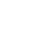 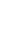 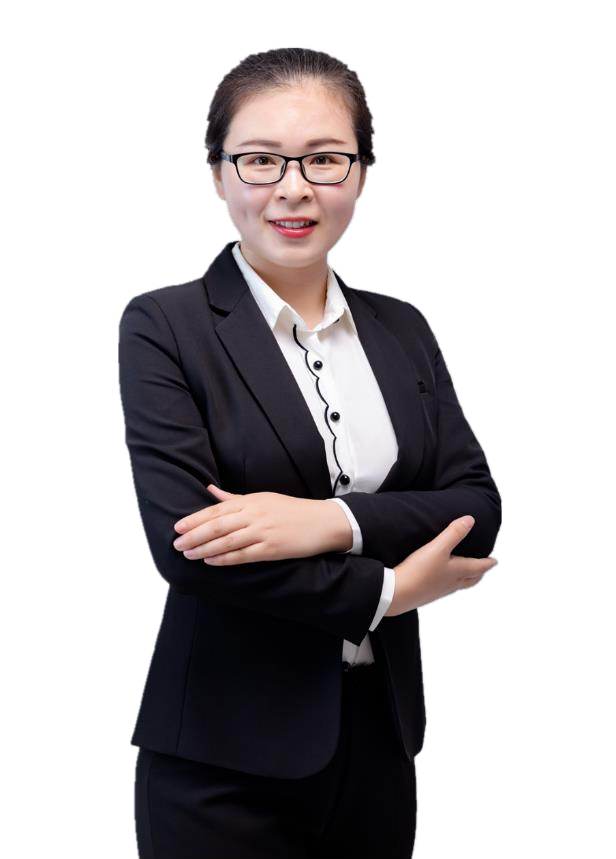 专业项目运营团队支持专属班主任全周期班级管理与学习支持，学习、作业、考试答辩指导；学习进度与效果实时评估反馈，培养方案个性化定制与优化升级；茶歇、午餐贴心后勤保障。专属学习奖学金香港公开大学MBA学员专属奖学金，每学期评奖学，不限名额，鼓励热爱学习的每一位同学，为学习旅程加油。最懂高管需求的MBA课程